2022夏季科研技巧网络项目项目时间: 2022年8月1日到12日 项目目标：完成项目后，参与者将能够：•	描述STEM研究过程中的步骤•	进行全面的文献审查并准备带注释的书目•	将负责任的研究行为的既定标准应用于其科研计划书•	在团队中进行有效协作•	有效参与研究计划和文档编制过程•	制定研究计划•	通过团队协作创建和完成口头研究计划演讲文档，提升面向受众的口头交流技巧项目时间安排：上课时间为北京时间上午8点30分到10点30分8月1日：科学和工程科研介绍直播：90分钟；录播：30分钟8月2日：进行文献检索并创建带注释的书目录播：60分钟；直播：60分钟8月3日：提出研究问题直播：60分钟；录播：60分钟8月4日：制定研究计划录播：60分钟；直播：60分钟8月5日： 负责任的研究和案例分析直播：90分钟；录播：30分钟8月8日：文档、记录保存、合规性、数据采集直播：90分钟；录播：30分钟8月9日：撰写拨款/基金的计划书、预算直播：60分钟8月10日：导师和徒弟、以及注意事项直播：60分钟；录播：60分钟8月11日：科研项目演讲中的团队合作直播：90分钟；录播：30分钟8月12日：团队演讲和科研计划项目总结直播：120分钟项目费用：每人480美元；费用包括课程费用、北卡州立图书馆数据库使用权限、学习系统注册和使用费用、小组项目辅导及最终演讲、项目电子结业证书、相关成绩单申请信息：这个项目开放给北卡州立大学在中国的合作伙伴本科在校学生，STEM (科学、科技、工程、数学) 专业，对科研感兴趣由于项目是全英文授课，需要参加者有一定的英文水平，请提供四级考试成绩、或者高考成绩作为参考可直接在北卡州立大学的网站上申请：https://go.ncsu.edu/gti-research-skills截止时间：2022年6月30日 如有问题，请联系Lynn WangLynn.wang@ncsu.edu微信咨询：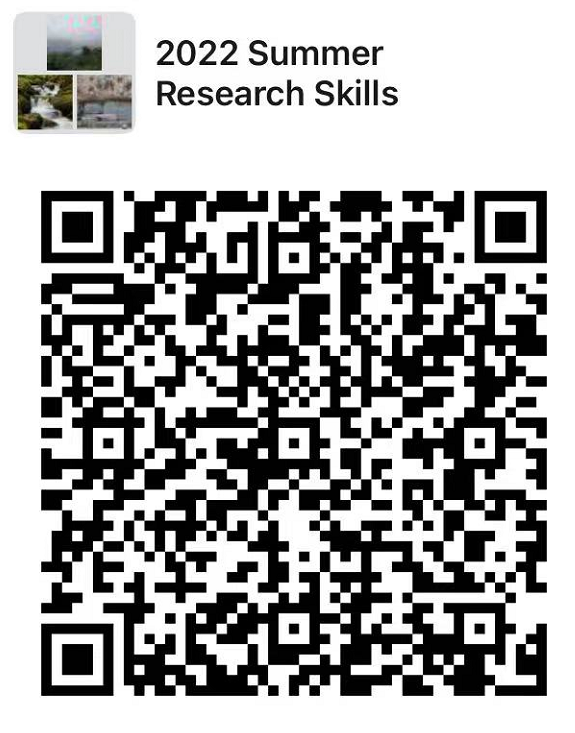 